募金キャンペーン注文フォーム テンプレート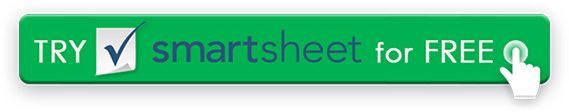 組織名すべての収益の利点:すべての収益の利点:ロゴロゴロゴ123 メインストリートロゴロゴロゴハミルトン,OH 44416注文日配送予定日配送予定日販売名販売名販売名売り手の電話売り手の電話売り手の電話売り手の電話ロゴロゴロゴ(321) 456-7890ロゴロゴロゴウェブ/メールアドレスロゴロゴロゴチェックをしてください / M.O. 支払い可能アイテム名[ 項目 1 名 ][ 項目 1 名 ][ 項目 2 名 ][ 項目 2 名 ][ 項目 3 名 ][ 項目 3 名 ][ 項目 3 名 ][ 項目 4 名 ][ 項目 4 名 ][ 項目 5 名 ][ 項目 5 名 ][ 項目 6 名 ]組織名品目説明[ 項目 1 説明 ][ 項目 1 説明 ][ 項目 2 説明 ][ 項目 2 説明 ][ 項目 3 説明 ][ 項目 3 説明 ][ 項目 3 説明 ][ 項目 4 説明 ][ 項目 4 説明 ][ 項目 5 説明 ][ 項目 5 説明 ][ 項目 6 説明 ]品目原価顧客名/住所電話 / 電子メール数量数量数量数量数量数量数量数量数量数量数量数量トータル$0.00$0.00$0.00$0.00$0.00$0.00$0.00$0.00品目数量品目数量品目数量品目数量品目数量品目数量品目数量品目数量品目数量品目数量品目数量品目数量トータルありがとうございました000000000000$0.00免責事項Web サイト上で Smartsheet から提供される記事、テンプレート、または情報は参照用です。情報を最新かつ正確に保つよう努めていますが、当サイトまたはウェブサイトに含まれる情報、記事、テンプレート、関連するグラフィックスに関する完全性、正確性、信頼性、適合性、または可用性について、明示または黙示的ないかなる表明も保証も行いません。したがって、そのような情報に対する信頼は、お客様の責任で厳重に行われます。